Технологическая карта «Задачи на шахматной доске»  (интегрированное занятие по математике с применением ИКТ - технологий)ПРИЛОЖЕНИЕ 1ПЕРЕЧЕНЬ ИСПОЛЬЗУЕМЫХ НА ДАННОМ УРОКЕ ЭОРПРИЛОЖЕНИЕ 2ВЕРИТЕ ЛИ ВЫ? ЕСЛИ ДА "V " ; НЕТ "-" (Приложение 2)1.Симметрией обладает исходное расположение шахматных фигур.2.При каждом ходе король меняет четность хода. Например, первый ход - нечётный, второй - чётный и т.д.3.Однако исход партии легко оценить при помощи «правила квадрата».4.Первоначальное название шахмат - ЧАТУГАНРА.5.Шахматная доска имеет 63 клетки6.История шахмат началась в Древнем Вавилоне7.Математика помогает шахматистам играть и выигрывать. А шахматы в свою очередь помогают нам решать простейшие и даже самые сложные математические задачи, помогают развивать логику, внимание и таким образом знать математику на пять.8.Задачи на инварианты  делятся на несколько типов по способу решения: в том числе и задачи на четностьПРИЛОЖЕНИЕ 3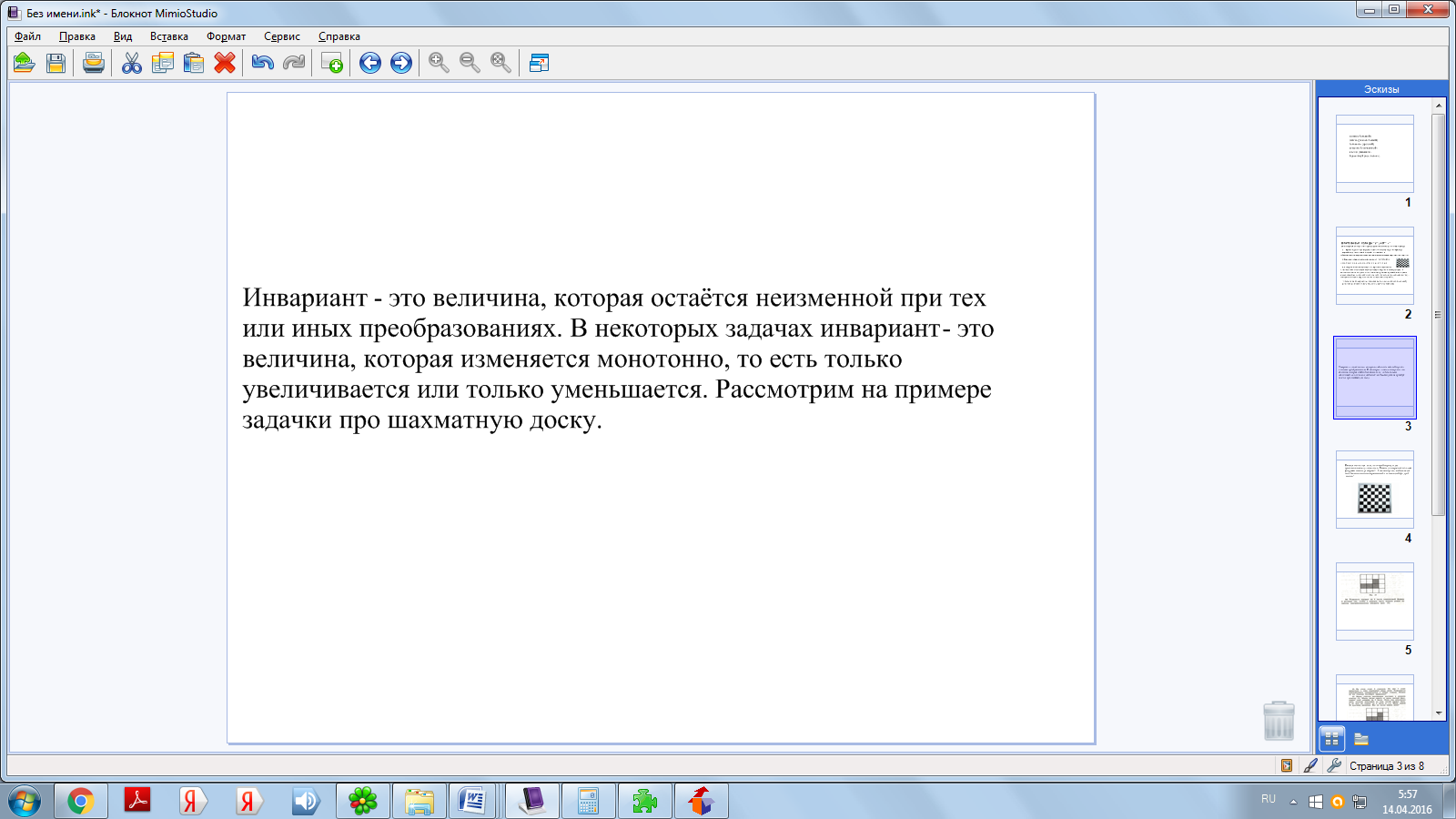 ПРИЛОЖЕНИЕ 4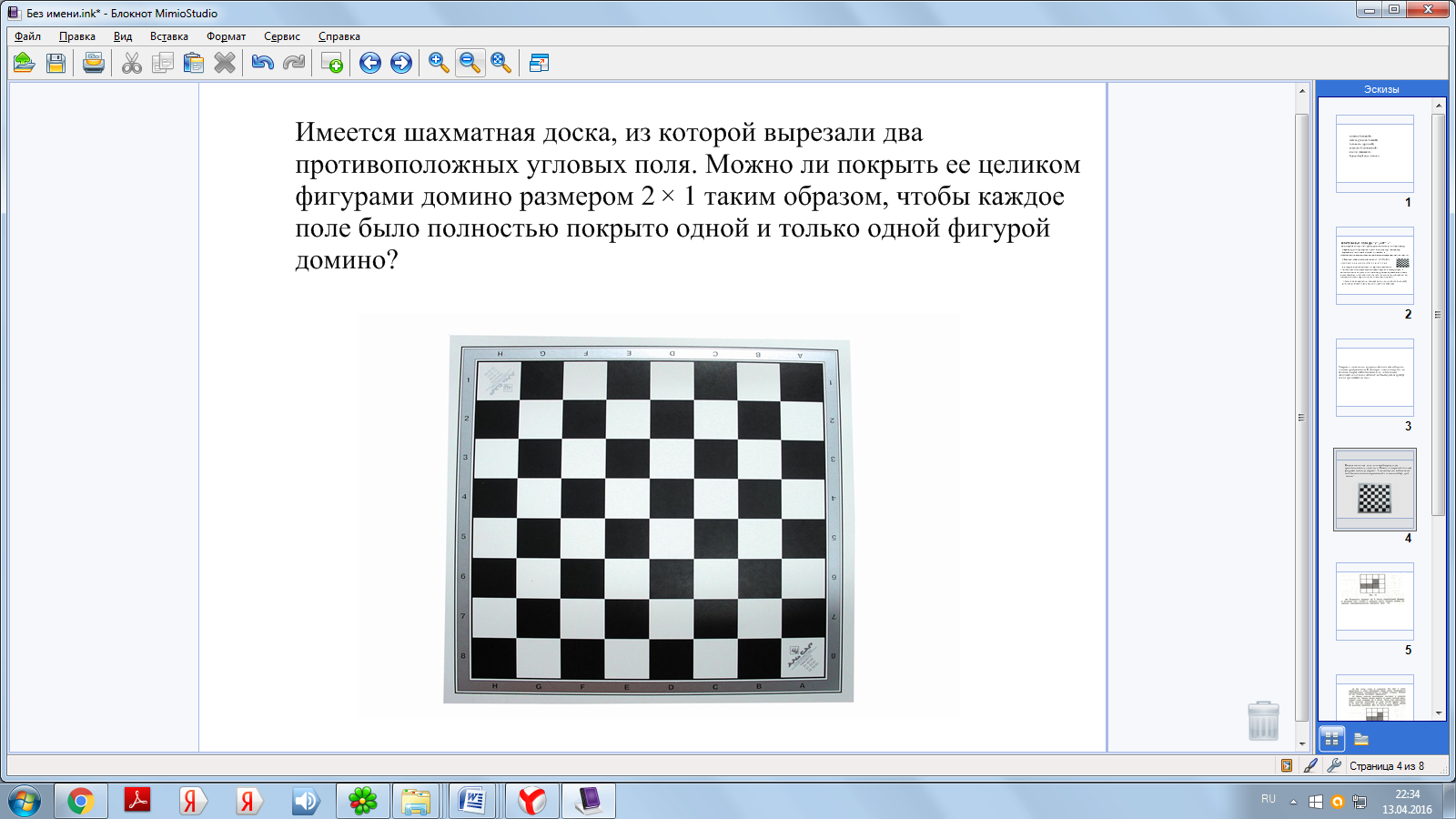 ПРИЛОЖЕНИЕ 51.6,5 – 2,1 =  (А)4,5 – 2,2 =  (Ч)7,3 – 3 =  (Т)8,9 – 5,6 = (Р)7 – 1,5 =   (Г)6,3 – 2,2 = (У)3,8 – 2,5 =  (Н)ПРИЛОЖЕНИЕ 62.Кто же придумал эту увлекательную игру? Есть такая легенда. Много сотен лет назад народ этой страны страдал от бесконечных кровавых битв между армиями воинственных и жестоких правителей. Чтобы помочь людям, мудрецы придумали шахматы. Они говорили: если хотите воевать друг с другом, то вот вам доска – поле боя, вот фигуры – офицеры и солдаты, конница, боевые слоны и колесницы. Вот вам честные правила борьбы. Зачем убивать друг друга? Лучше  воевать на шахматных досках. Люди согласились с этим, и в страну пришел мир.21,3 – 9,6 = (Д)30,5+ 18,9 =(И)40,7 – 31,8 =  (Н)80 – 63,5 = (Я)3.Найдите:Белые – площадь фигуры. 		 S = a ∙ b		 Черные – периметр фигуры		P = (a + b) ∙ 2ПРИЛОЖЕНИЕ 7Найдите названия шахматных фигур, зашифрованных в таблице и выполните верную расстановку 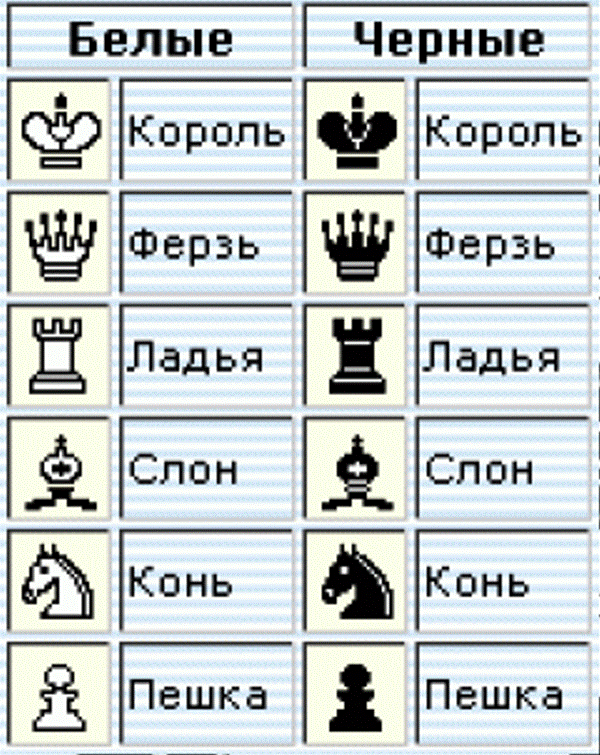  ПРИЛОЖЕНИЕ 85.    64- Какое это число?- Сколько десятков и единиц?- Представьте в виде суммы разрядных слагаемых.- Уменьшите 64 на 6 десятков, на 4 единицы.- На сколько 64 больше 60, на сколько 64 меньше 4.- Назовите соседей числа 64. - Какие числа можно составить используя цифры 6 и 4? ПРИЛОЖЕНИЕ 9Симметрией обладает исходное расположение шахматных фигур.Известна такая забавная история. Некто  явился в шахматный клуб и объявил,  что нашел верный способ не проигрывать черными. «Каким образом?» — спросили его.  «Очень просто, — ответил гость, — повторяя ходы противника!» Сыграть с наивным изобретателем вызвался  С.Ллойд, который и объявил ему мат в 4 хода.  Неясно, как Ллойд это сделал. Я могу поставить мат за 6 ходов при полной симметрии фигур.Четность и нечетностьЧисло – одно из основных понятий математики, позволяющее выразить результаты счета или измерения.  Со временем люди научились не только называть числа, но и обозначать их цифрами (условные знаки для обозначения чисел).Цифры 2, 4, 6, 8 называются четными,  а цифры 1, 3, 5, 7, 9  нечетными. Из признака делимости на 2 следует, что натуральные числа, которые делятся на 2, называются четными, остальные – нечетными.На шахматной доске так же есть  чётность и нечётность. Тут они связаны с номером хода.При каждом ходе король меняет четность хода. Например, первый ход – нечётный, второй – чётный и т.д.Можно сказать, что ничего удивительного и интересного здесь нет. Можно подумать,  что при виде шахматной доски мы сразу вспоминаем геометрию (из – за геометрической формы доски). Это, безусловно, так, но геометрическая форма ещё не всё.Дело в том, что при игре в шахматы, как и в любой другой науке, есть свои определённые правила. И существует такое правило, как правило, квадрата.Квадратом называется прямоугольник,  у которого все стороны равны.   При этой композиции (Рис.8) неопытные шахматисты рассуждают так: пешка идет сюда, король туда, пешка сюда, король туда и т.д. и при этом они часто путаются и, в конце концов, просчитываются.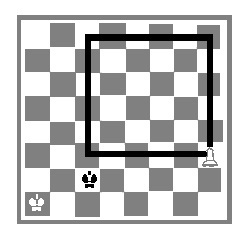 Правило квадратаОднако исход партии легко оценить при помощи «правила квадрата».Достаточно выяснить, может ли король при своем ходе попасть в квадрат пешки. Итак,  в нашей композиции черные при ходе делают ничью (попадают в квадрат), а при ходе противника проигрывают.Существует связь между шахматами и математикой. Математика помогает шахматистам играть и выигрывать. А шахматы в свою очередь помогают нам решать простейшие и даже самые сложные математические задачи, помогают развивать логику, внимание и таким образом знать математику на пять.№ЭтапурокаИспользуемыеЭОРТехнологии (методы, приемы) Технологии (методы, приемы) Деятельность учителяДеятельность обучающихсяОжидаемый результат1Организационный( 2 мин.)Создание коллаборативной среды а) – Посмотрите, друг другу в глаза, улыбнитесь глазками, пожелайте друг другу удачи, хорошего настроения на весь учебный день.Б) Тренинг создания настроения и разминки пальчиков. Соприкасаются пальчиком с соседом по парте и говорят:желаю (большой)успеха (указательный)большого (средний)во всем (безымянный)и везде (мизинец).Здравствуй (вся ладонь).Создание коллаборативной среды а) – Посмотрите, друг другу в глаза, улыбнитесь глазками, пожелайте друг другу удачи, хорошего настроения на весь учебный день.Б) Тренинг создания настроения и разминки пальчиков. Соприкасаются пальчиком с соседом по парте и говорят:желаю (большой)успеха (указательный)большого (средний)во всем (безымянный)и везде (мизинец).Здравствуй (вся ладонь).Создание коллаборативной среды а) – Посмотрите, друг другу в глаза, улыбнитесь глазками, пожелайте друг другу удачи, хорошего настроения на весь учебный день.Б) Тренинг создания настроения и разминки пальчиков. Соприкасаются пальчиком с соседом по парте и говорят:желаю (большой)успеха (указательный)большого (средний)во всем (безымянный)и везде (мизинец).Здравствуй (вся ладонь).Форма организации учебной деятельности - фронтальная.Стадия «Вызов» (5мин.) Цель: вызов у обучающихся уже имеющихся знаний по изучаемому вопросу; активизацию их деятельности, мотивацию к дальнейшей работеТехнология развития критического мышления, прием «инсерт»ВЕРИТЕ ЛИ ВЫ? ЕСЛИ ДА "V ";  НЕТ "-"  (Приложение 2)1.Симметрией обладает исходное расположение шахматных фигур.2.При каждом ходе король меняет четность хода. Например, первый ход - нечётный, второй - чётный и т.д.3.Однако исход партии легко оценить при помощи «правила квадрата».4.Первоначальное название шахмат - ЧАТУГАНРА.5.Шахматная доска имеет 63 клетки6.История шахмат началась в Древнем Вавилоне7.Математика помогает шахматистам играть и выигрывать. А шахматы в свою очередь помогают нам решать простейшие и даже самые сложные математические задачи, помогают развивать логику, внимание и таким образом знать математику на пять.8.Задачи на инварианты  делятся на несколько типов по способу решения: в том числе и задачи на четностьВЕРИТЕ ЛИ ВЫ? ЕСЛИ ДА "V ";  НЕТ "-"  (Приложение 2)1.Симметрией обладает исходное расположение шахматных фигур.2.При каждом ходе король меняет четность хода. Например, первый ход - нечётный, второй - чётный и т.д.3.Однако исход партии легко оценить при помощи «правила квадрата».4.Первоначальное название шахмат - ЧАТУГАНРА.5.Шахматная доска имеет 63 клетки6.История шахмат началась в Древнем Вавилоне7.Математика помогает шахматистам играть и выигрывать. А шахматы в свою очередь помогают нам решать простейшие и даже самые сложные математические задачи, помогают развивать логику, внимание и таким образом знать математику на пять.8.Задачи на инварианты  делятся на несколько типов по способу решения: в том числе и задачи на четностьФорма организации учебной деятельности – фронтальная. Читают текст, на полях расставляют пометки (желательно карандашом, если же его нет, можно использовать полоску бумаги, которую помещают на полях вдоль текста).Пометки должны быть следующие:v если то, что вы читаете, соответствует тому, что вы знаете;– если то, что вы читаете, противоречит тому, что вы уже знали, или думали, что знали;Формируется суждение, мнение по рассматриваемому вопросуПредставление знаний по рассматриваемому вопросу в виде графического изображения.2Стадия осмысленияЦель: -сохранениеинтереса к теме принепосредственнойработе с информацией; ЭОР №1. (из президентской библиотеки им. Ельцина)БлокнотMimioStudio.Блокнот MimioStudio.ЭОР 2ЭОР 3СОЗДАНИЕ МИНИ ПРОЕКТОВПредлагает выяснить какие из высказываний являются истиной. Инвариант - это величина, которая остаётся неизменной при тех или иных преобразованиях. В некоторых задачах инвариант - это величина, которая изменяется монотонно, то есть только увеличивается или только уменьшается. Рассмотрим на примере задачки про шахматную доску.(Приложение 3)Решают задачи на инвариант на примере шахматной доски.(Приложение 4)Организует работу в группах.1группа – выполнив верно задание узнает первоначальное название шахмат (ПРИЛОЖЕНИЕ 5 )2 группа – выполнив верно задание узнает в какой стране началась история шахмат (ПРИЛОЖЕНИЕ 6 )3 Группа –выполнив верно задание проверит истину следующи высказываний:  а)Симметрией обладает исходное расположение шахматных фигур.Б).При каждом ходе король меняет четность хода. Например, первый ход - нечётный, второй - чётный и т.д.(ПРИЛОЖЕНИЕ 7)4 группа –выполнив верно задания, узнает сколько клеток на шахматной доске (ПРИЛОЖЕНИЕ 8 ) и (ПРИЛОЖЕНИЕ ЭОР 2)- (ПРИЛОЖЕНИЕ ЭОР 3 )5 группа выполнив верно задания узнает о взаимосвязи шахмат и математикиПо мере выполненияЗаданий учащимся выдаются карточки с информацией (ПИЛОЖЕНИЕ 9)Предлагает выяснить какие из высказываний являются истиной. Инвариант - это величина, которая остаётся неизменной при тех или иных преобразованиях. В некоторых задачах инвариант - это величина, которая изменяется монотонно, то есть только увеличивается или только уменьшается. Рассмотрим на примере задачки про шахматную доску.(Приложение 3)Решают задачи на инвариант на примере шахматной доски.(Приложение 4)Организует работу в группах.1группа – выполнив верно задание узнает первоначальное название шахмат (ПРИЛОЖЕНИЕ 5 )2 группа – выполнив верно задание узнает в какой стране началась история шахмат (ПРИЛОЖЕНИЕ 6 )3 Группа –выполнив верно задание проверит истину следующи высказываний:  а)Симметрией обладает исходное расположение шахматных фигур.Б).При каждом ходе король меняет четность хода. Например, первый ход - нечётный, второй - чётный и т.д.(ПРИЛОЖЕНИЕ 7)4 группа –выполнив верно задания, узнает сколько клеток на шахматной доске (ПРИЛОЖЕНИЕ 8 ) и (ПРИЛОЖЕНИЕ ЭОР 2)- (ПРИЛОЖЕНИЕ ЭОР 3 )5 группа выполнив верно задания узнает о взаимосвязи шахмат и математикиПо мере выполненияЗаданий учащимся выдаются карточки с информацией (ПИЛОЖЕНИЕ 9)Работают с толковым словарём, находят значение слова «Шахматы», «Инвариант»Ставят вопросы, решают задачи, думают над оформлением своей полосы листовкив процессе группового обсуждения обеспечивать обмен знаниями между членами группы для принятия эффективных совместных решений, в совместной деятельности.3.Стадия рефлексия.Цель:формирование личностного отношения  к информацииТехнология развития критического мышления, прием Обеспечивает обратную связь. Создание группой своей полосы газеты « Шахматы». А сейчас, ребята, вы в каждой группе выпустите свою полосу газеты. Обязательно используйте ту информацию, которая вас впечатлила, запишите решение к выбранной задаче, а также можно использовать вырезки из газет, ваши личные истории. Затем руководитель каждой группы со своими помощниками расскажет о своём выборе.Обеспечивает обратную связь. Создание группой своей полосы газеты « Шахматы». А сейчас, ребята, вы в каждой группе выпустите свою полосу газеты. Обязательно используйте ту информацию, которая вас впечатлила, запишите решение к выбранной задаче, а также можно использовать вырезки из газет, ваши личные истории. Затем руководитель каждой группы со своими помощниками расскажет о своём выборе.Переосмысление собственных представлений с учетом вновь приобретенных знанийРезюмирование информации4Итоги урокаОрганизует подведение итогов по обработанной информации. Организует каждую из пяти  групп на создание своей полосы в газете Организует подведение итогов по обработанной информации. Организует каждую из пяти  групп на создание своей полосы в газете Работают в группах. Вы-пускают полосы газет, наполняя её выбранной информацией. Каждая группа презентует свою полосу газетыДостижение цели урока; получение новых знаний№Название ресурсаТип, вид ресурса Форма предъявления информации (иллюстрация, презентация, видеофрагменты, тест, модель и т.д.)Гиперссылка на ресурс, обеспечивающий доступ к ЭОР1Толковый словарь живого великорусского языкапросмотр контента в режиме 2D Silverlighthttp://www.prlib.ru/elfapps/pageturner2d/viewer.aspx?orderdate=13.04.2016&DocUNC_ID=32884&Token=nx0VWUg3hix/7AAZdClG+w==&lang=ru-RU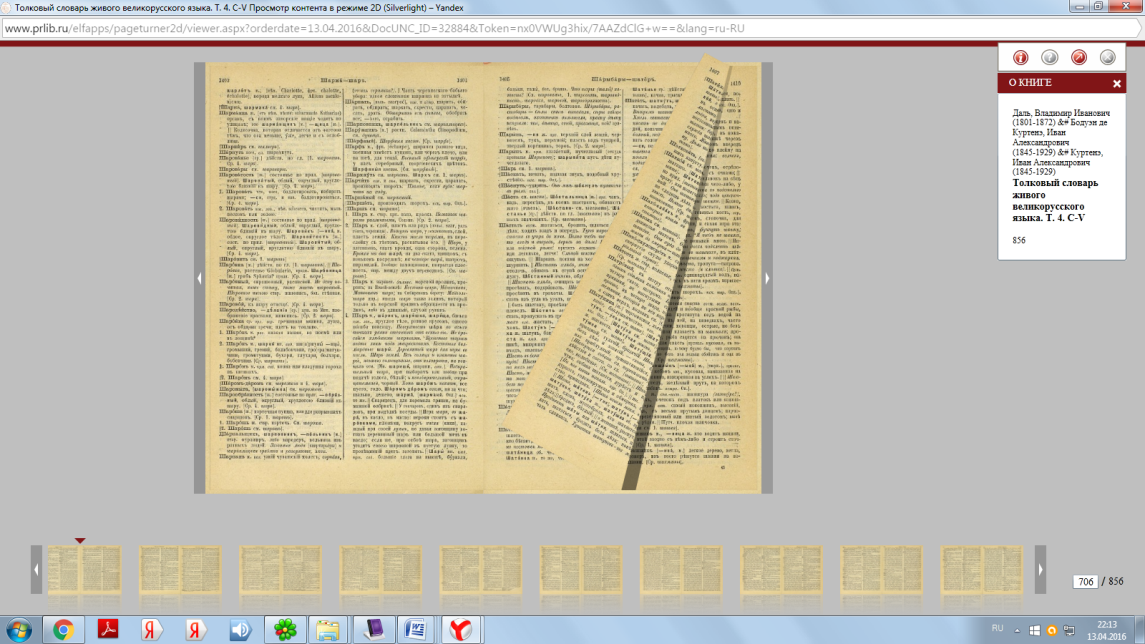 2Математика / Деление десятичных дробей на натуральные числа. Деление на десятичную дробь. Умножение и деление десятичной дроби на 0,1; 0,01; 0,001 и т.д. ИР сферы образования
информационный модульОМС МОДУЛЬhttp://fcior.edu.ru/card/12882/zadanie-v-kartinkah-po-teme-tekstovaya-zadacha-predpolagayushchaya-deystviya-s-desyatichnymi-drobyami-k1.html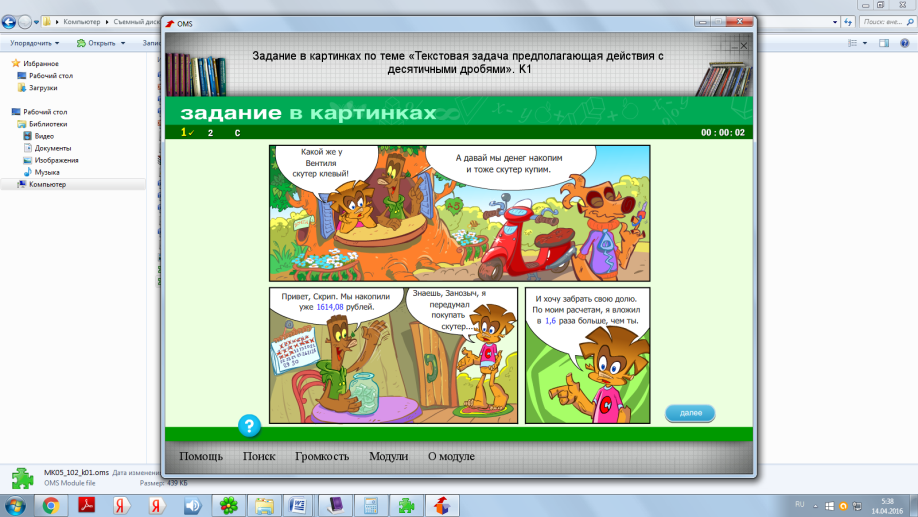 3Математика / Деление десятичных дробей на натуральные числа. Деление на десятичную дробь. Умножение и деление десятичной дроби на 0,1; 0,01; 0,001 и Тип ИР сферы образования
информационный модульОМС МОДУЛЬhttp://fcior.edu.ru/card/8790/zadanie-v-kartinkah-po-teme-umnozhenie-i-delenie-desyatichnoy-drobi-na-razryadnuyu-edinicu-10-100-1000-0-1-0-01-i-t-d-k2.html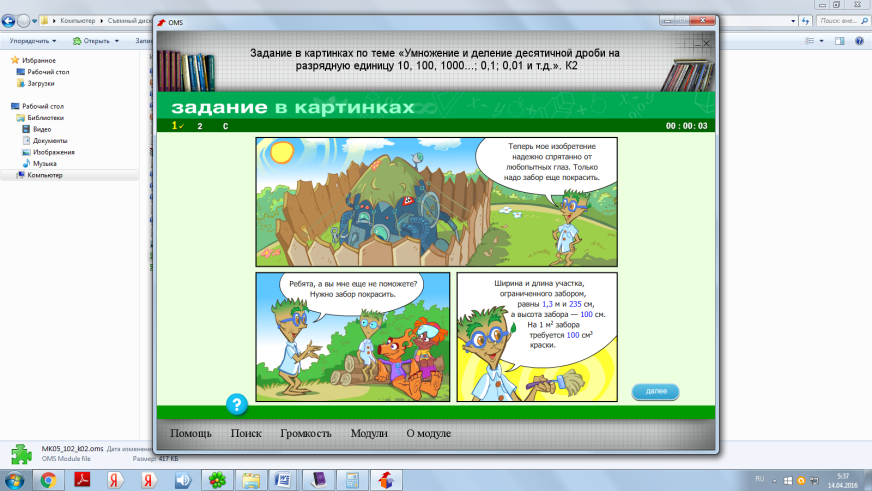 2,34,44,34,13,3441,36,544ЧАТУ РАНГА49,48,911,749,416,5КЖПЕШКАХОЗИТЯЧЛРНВРФБЮАГЬХСЕТОДЦЛКОРОЛЬВМЯЫЗМЖЯЕЩГЦЬКМАЫ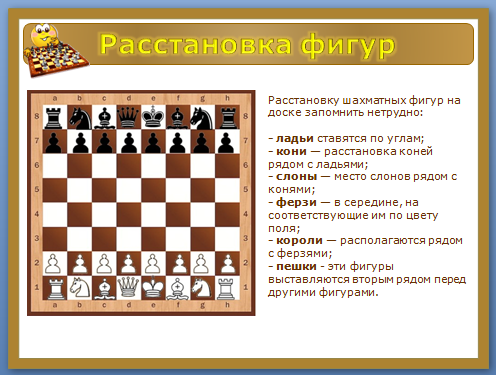 СЛОНУЪФР